CIVITAS WebinarSustainable Urban Mobility Plansdate14.30 – 16.00 CETCIVITAS VANGUARD, and will hold their WEBINAR: Sustainable Urban MobilityplansDuring this webinar an overview of SUMPS in the  will presented, followed by case studies and the effect of EU regulation on SUMPs and sustainable urban mobility plans.In the programme below you will find a short description of all presentations and speakers. At the end of the webinar there is an opportunity for questions and discussions. rmation & registration More information: training@civitas.euRegistration from  onwards at http://www.civitas.eu/index.php?id=12&event_id=526&more=Please register before march 4th.Programme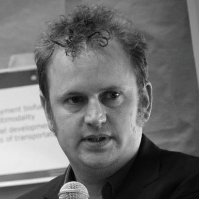 INTRODUCTIONRick LindemanRijkswaterstaatSUMPS and Welcome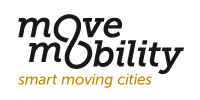 SUMPs in the Marcel van Lieshout, Move MobilityGoudappel Coffeng and Move Mobility did a scan of the SUMP-readyness of Dutch muncipal traffic plans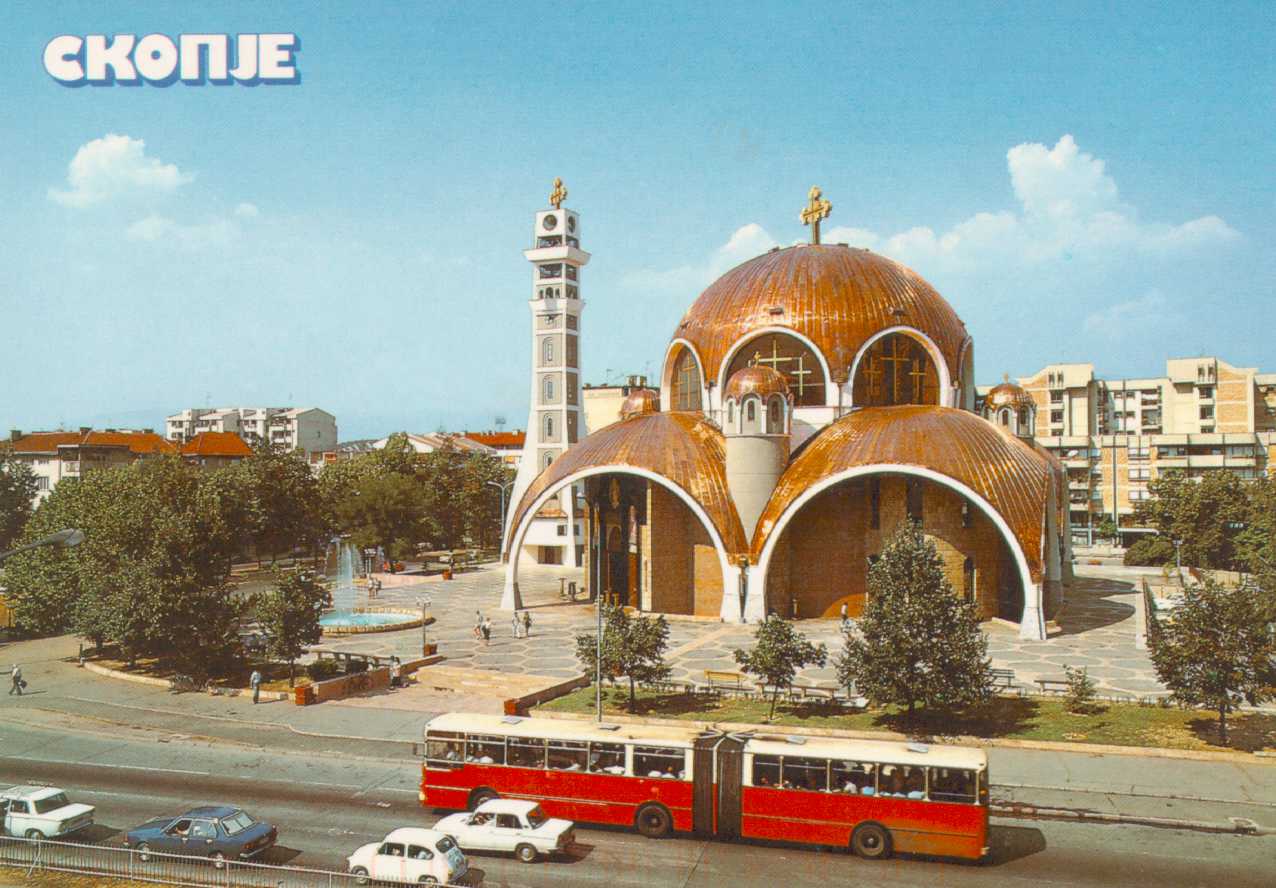 SUMP in Skopje, JSP Skopje, MacedoniaWith Civitas,  is one of the Pioneers in the field of SUMPs, Ms. Gruevska will discuss this.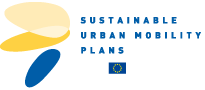 , an Award Winning SUMP exampleAlan Simpson,  City Council has been a finalist in the SUMP Award 2012. The objective of this campaign “Do the Right Mix” is to promote the advantages of combining different modes of transportation.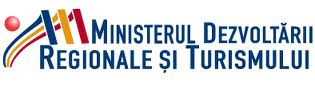 EU funding and sumpsCezar Grozavu, Ministry of Regional Development and Public Administration (MDRT) is one of the first countries which had to deal with the new preconditions on EU financing regarding SUMPs. Mr. Grozavu will discuss his experiences.